July 1, 2017Notice of Revised FY 2017 UFR Audit and Preparation ManualThe purpose of this notice is to explain the revisions made, effective July 1, 2017, to the Uniform Financial Report (UFR) Audit and Preparation Manual. 	  OSD is expanding the following definition to read as follows: 49E.) Professional Insurance. Liability insurance for administrative professional staff, and other forms of insurance such as cyber, crime, and umbrella. Please note this line does not include Vehicle, Property or director and officers insurance.The Planned Column is no longer required:The planned Column if the program is supported by negotiated unit rate contracts or a costreimbursement contract from the Commonwealth enter the appropriate program cost from the lastamended Purchase of Service-Attachment 3 Fiscal Year Program Budget. If this is a SPEDprogram, utilize your organization’s program price application budget and report activity asdefined in the UFR program component and title descriptions in the appendix. If a program priceapplication budget or a Commonwealth contract budget was not prepared, utilize yourorganization’s internal program budget and report activity as defined in the UFR programcomponent and title descriptions in the appendix.SERVICE STATISTICSPublicly sponsored clients: No longer need to provide an unduplicated count of clients. However, please note OSD is still requiring total number of service units furnished. Includes only service units for which payment was received (does notinclude individuals receiving indirect benefit (collateral clients)) from any governmental entity. The client would be reported as a fraction (derived from the amount of services paid for or given free of charge) if payment for services were also received from a private entity or as a result of free care.Privately sponsored clients:No longer need to provide an unduplicated count of clients. However please note OSD is still requiring total number of service units furnished. Includes only Service units for which payment was received (does notinclude individuals receiving indirect benefit (collateral clients)) from any nongovernmental entity or individual. The client would be reported as a fraction (derived from the amount of services paid for or given free of charge) if payment for services were also received from a governmental entity or as a result of free care.	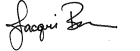 Jacquiline BrownDirector of Financial ComplianceOperational Services Division 